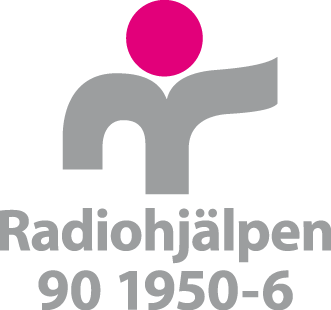 PartnerorganisationerDel 1 Samlingsansökan internationell verksamhet1. Information ansökande organisation2. Sammanfattning sökande organisationHär skall ni som sökande organisation kortfattat ange hur ni arbetar med en rad övergripande frågor. Denna information är med andra ord ej specifik för respektive projekt ni inkluderar i samlingsansökan. I det fall något som anges under rubrik två inte är aktuellt för något projekt som inkluderas senare i ansökan skall detta tydligt anges och motiveras. Detta kan exempelvis vara fallet i projekt som implementeras i konfliktländer, i svåråtkomliga området eller med begränsat tillträde. I de fallen skall sökande organisation särskilt tydliggöra vilka åtgärder som tagits för finansiell styrning och kontroll, löpande uppföljning samt operationell säkerhet. 2.1 Radiohjälpen kräver att en granskning av genomförande organisationens interna styrning och kontroll, inkluderat deras antikorruptionsarbete, skall ha genomförts för att medel skall beviljas Den ansökande organisationen har system för att utföra granskning samt har genomfört en granskning av den/de genomförande organisationens/organisationernas system för intern styrning och kontroll Den sökande organisationen har försäkrat sig om att den/de genomförande organisationen/organisationerna i denna samlingsansökan har kapacitet och tillräckliga system för att förebygga, upptäcka och hantera korruption Den sökande organisationen säkerställer att avtal sluts mellan sökande och implementerande organisation innan Radiohjälpens medel vidareförmedlasBeskriv i korthet sökande organisationens arbete med ISK-granskningar och antikorruption samt bedömning av implementerande organisationer2.2 Hur arbetar ni som organisation för att säkerställa hållbara resultat bortom projektets slut? 2.3 Beskriv er organisations arbete med uppföljning och utvärdering av projekt och programverksamhetVänligen notera att sökande organisation skall bilägga en förteckning av samtliga utvärderingar som planeras för respektive projekt2.4 Vänligen specificera här om ni som sökande organisation vidtagit några särskilda åtgärder, utöver det som beskrivs ovan, för något av de projekt som inkluderas i denna ansökan 2.5 Har ni varit engagerade i den kampanj ni ansöker om medel från?  JA NEJOm ja, vänligen beskriv hurUndertecknande Jag intygar genom att kryssa i denna ruta samt genom min signatur att informationen angiven i ansökans samtliga delar (del ett och två) är korrekt samt att jag har fullmakt att översända ansökan i min organisations namn. Genom undertecknande av denna ansökan är sökande organisation införstådda med att viss information om våra representanter sparas för att möjliggöra uppföljning och dialog gällande den verksamhet som handläggs av Radiohjälpen.1.1 Sökande organisation1.2 Total ansökt summa från kampanjen1.3 Organisationens 90-konto för utbetalning 1.3 Organisationens 90-konto för utbetalning 1.4 Hur mycket medel från institutionella givare mottog organisationen föregående budgetår?      SEK1.5 Organisationsnummer1.6 Projektansvarig i Sverige1.7 E-mail till projektansvarig i Sverige1.8 Adress till organisationen1.9 Telefonnummer till projektansvarig i Sverige1.10 Ändamålskostnader föregående år      SEK1.11 Egeninsamlade medel förra året      SEKOrtDatumUnderskrift projektansvarig i SverigeTitelNamnförtydligandeIfylld ansökan skickas per post till:Radiohjälpen105 10 Stockholm